KOMENTARZ DO UŁOŻONEGO PLANU NA I SEMESTR 2019/2020(komentarz Autorki Planu i Dyrektora LO nr III)Komentarz do Planu jest udostępniany już od kilku lat i wiele informacji się powtarza. W nachodzącym roku szkolnym jest jednak sporo (czasem uciążliwych) zmian.  Ze względu na złożoność Planu prosimy o wyjątkowo wnikliwe zapoznanie się z poniższym komentarzem.Musimy sobie zdawać sprawę, że jedynymi lekcjami, które są zajęciami dla całych oddziałów klas drugich i trzecich są:matematyka,fizyka,język polski,historia i społeczeństwo,GDDW.Wymienione wyżej lekcje są jedynymi lekcjami, którymi można w miarę swobodnie manipulować. Wszystkie przedmioty rozszerzone oraz języki są w grupach międzyoddziałowych. Religia jest często łączona w dwóch, a nawet w tym roku w trzech (!) klasach. WF jest często łączony w dwóch klasach. Nawet jedna godzina zajęć z fizyki odbywa się w podziale na grupy (a to już bardzo duża komplikacja). Przy tak małej liczbie sal i zwiększonej liczbie oddziałów powinniśmy pracować na dwie zmiany. Program komputerowy, który jest używany i ma możliwość automatycznego ułożenia planu, nie był w stanie poradzić sobie z tym problemem optymalizacyjnym przy tak dużej liczbie narzuconych ograniczeń – wkłada do planu ok. 80% zajęć, dlatego – jak co roku – wszystkie zajęcia umieszczane były ręcznie.Podobnie jak w poprzednich latach, priorytety przy układaniu planu były następujące (w tej właśnie kolejności):pełna układalność planu;brak okienek dla uczniów (wyjątkiem może być tylko religia dla osób, które na nią nie chodzą);zachowanie jednej zmiany (lekcje maksymalnie do godz. 16:15).W tym wyjątkowym roku nie udało się spełnić dwóch wymagań z lat poprzednich:brak dwóch lekcji WF jednego dniajak najmniejsza liczba godzin zerowych i dziewiątych.Część zajęć odbywa się poza szkołą, w salkach parafialnych. Strategiczne godziny lekcyjne to lekcje od 3. do 7. – w tych godzinach z reguły wszystkie klasy są w szkole. Niestety nie udało się zmieścić wszystkich zajęć w budynku szkolnym. W miarę możliwości staraliśmy się zadbać zarówno o komfort uczniów jak i komfort nauczycieli; niestety nie zawsze przekłada się to na efekt końcowy.  Plan lekcji w naszym Liceum jest zmieniany dwukrotnie w ciągu roku szkolnego: w II semestrze oraz po odejściu klas maturalnych. Musimy liczyć się z tym, że część nauczycieli ma nierówne obciążenie i dlatego I (lub II-gi) semestr może być dla niektórych osób zaskoczeniem. Dopiero po odejściu klas maturalnych liczba godzin znacząco się zmniejsza. Bardzo prosimy brać to pod uwagę i patrzeć na liczbę godzin w I semestrze – mimo braku pełnego etatu u nauczyciela trudno niekiedy liczyć na dzień wolny w Planie (np. gdy do odejścia klas maturalnych nauczyciel ma przydzielone np. 24 godziny).Jak zwykle, bardzo gorąco prosimy każdego nauczyciela o rzetelne zweryfikowanie swojego planu, porównanie go z przydziałem godzin znajdującym się w arkuszu organizacyjnym i natychmiastowym zgłaszaniu wszelkich uwag e-mailowo do Koordynatora Planu (czyli Pani B. Laszkiewicz, blaszkiewicz@lo3.wroc.pl), tak aby poprawić plan jeszcze przed rozpoczęciem roku szkolnego. Dodatkowo proszę wszystkich wychowawców o prześledzenie planów swoich klas; zweryfikowanie ich szczególnie pod kątem okienek dla uczniów np. przy zajęciach np. z chemii czy geografii w klasach drugich/trzecich.Państwa uwagi zgłoszone przed dniem 18 sierpnia, zostaną przekazane do zaopiniowania Dyrektorowi i wprowadzone do aktualnego Planu. Uwagi zgłoszone po tym terminie zostaną rozpatrzone i wprowadzone do Planu z dniem 16 września 2019.  ZMIANY W STOSUNKU DO LAT POPRZEDNICH – WAŻNE INFORMACJEStosowane skróty w nazwach przedmiotów i klasNazwa_przedmiotu – lekcja standardowa (np. FIZYKA)Nazwa_przedmiotu_dd–lekcja z puli godzin do dyspozycji Dyrektora (np. FIZYKA_dd)Nazwa_przedmiotu_w – godzina zajęć wyrównawczych (np. FIZYKA_w)1Xg – klasa pierwsza po gimnazjum (np. 1Cg)1Xp – klasa pierwsza po szkole podstawowej (np. 1Cp)Wszędzie w nazwach litera „g” oznacza „po gimnazjum”, a  litera „p” – „po szkole podstawowej”.Rozkład zajęćPonieważ mamy tylko 2 pracownie informatyczne, musimy podzielić naukę informatyki na semestry (dotyczy klas pierwszych). Część klas ma informatykę przez 2 semestry, co wynika z planu nauczania lub z dodanych godzin dodatkowych (zob. punkt 1).Semestr I: 1Ap, 1Bp, 1Cp, 1Ag, 1Cg, 1DgSemestr II: 1Ap, 1Cp, 1Dp, 1Ag, 1Bg, 1CgPoniżej są zestawione pozostałe zajęcia, które będą się odbywać w wymiarze 2 h/tydzień: Semestr I:matematyka, prof. S. Mizia -  2ASemestr II:matematyka, prof. S. Mizia -  1Ag, 1Aphistoria i społeczeństwo, prof. D. Cetnarowska – 2D, 3Dhistoria i społeczeństwo, prof. G. Mazur – 2E, 3B, 3EZmiana nazewnictwa grup językowych w klasach pierwszychDo tej pory grupy językowe były oznaczane literą (A – klasy pierwsze, B – klasy drugie, C – klasy trzecie), numerem liścia (od 1 do 4) oraz kodem nauczyciela (np. JK – Jan Kowalski). Numery liści 1 i 2 odnoszą się do klas ACE (na wszystkich poziomach), numery 3 i 4-do klas BDF. Np. B3/JK oznacza grupę uczniów z klas II BDF uczoną przez Jana Kowalskiego.Ten sposób nadal obowiązuje dla klas drugich i trzecich.W obecnych klasach pierwszych wprowadzamy zmianę nazewnictwa, która znacząco ułatwiła ułożenie zajęć językowych i zaplanowanie ich dla 4 klas jednocześnie (dało to niesamowite oszczędności lokalowe). Nie byłoby to możliwe, gdyby wcześniej nie zaplanowano  odpowiedniego przydziału nauczycieli do klas i do grup.Nazewnictwo liści dla klas pierwszych po SP:Liść A1p (8 grup) – język angielski klasy Ap, Cp (4 grupy) i język niemiecki klasy Bp, Dp (4 grupy)Liść A2p – j. niemiecki klasy Ap, Cp, język angielski klasy Bp, DpAnalogicznie dla klas po GIM:Liść A1g – j. angielski klasy Ag, Cg, język niemiecki klasy Bg, DgLiść A2g – j. niemiecki klasy Ag, Cg, język angielski klasy Bg, DgPo kodzie liścia następuje kod nauczyciela np.:A1g/LD – język angielski z prof. L. Dydyńską w grupie uczniów z klas 1Ag, 1Cg.Szczegóły uczniom klas pierwszych przedstawią wychowawcy.Rodzaje bloków olimpijskichBloki olimpijskie to zajęcia głównie dla klas pierwszych. W tym roku mamy zwiększoną liczbę bloków dla klas pierwszych: osobno odbywają się zajęcia dla uczniów po szkole podstawowej i osobno dla uczniów po gimnazjum. Te zajęcia umieszczone są w planie lekcji i codziennie blokują lekcje zerową i pierwszą dla niemal wszystkich klas pierwszych. Osobno wydzielony jest blok olimpijski z matematyki z prof. J. Wróblewskim oraz blok informatyczny dla klas drugich. Te zajęcia również umieszczone są w planie lekcji.W związku z mniejszą liczbą chętnych o rozmieszczeniu pozostałych bloków olimpijskich (np. fizyka, geografia w klasach drugich czy trzecich) decydować będą nauczyciele przedmiotu w porozumieniu z zaineresowanymi uczniami. Te zajęcia nie są umieszczone w planie lekcji.Przy zmianie planu w II semestrze będziemy prosili o informację, ile osób z których klas aktywnie uczestniczy w zajęciach, by lepiej dostosować plan lekcji.Zajęcia poza budynkiem szkołyNieliczne zajęcia będą się odbywać w salkach parafialnych. Są to zajęcia religii – w całości, oraz niektóre zajęcia z matematyki (12 godzin lekcyjnych). W celu lepszej organizacji pracy zostały tam umieszczone zajęcia w blokach dwugodzinnych, by był czas na dojście na kolejne zajęcia do szkoły. Zajęcia dobrane zostały tak tak, by były to raczej lekcje skrajne dla klas, czyli lekcje poranne, tak by można było przyjechać bezpośrednio do salki, a potem udać się do szkoły lub, by były to lekcje końcowe i klasa nie wracała już do szkoły. W większości przypadków tak się udało zrobić. Tu trzeba dodać, że nie byłoby możliwości ułożenia planu w obrębie godzin 7:25 – 16:15 bez tych dwóch dodatkowych sal.NAUCZYCIELENauczyciele, podobnie jak w roku poprzednim, często mają lekcje są w dwóch blokach: np. od 7:25 do 13:30 lub od 11 do 16:15.  Zdarzają się pełne dni pracy, od 7:25 do 16:15, z okienkiem. Pamiętajmy o tym, że w pierwszym semestrze z reguły mamy więcej godzin, więc nie oczekujmy małej liczby okienek przy obciążeniu ponad 18 godzinnym.Przy obecnych warunkach 4 okienka traktujemy jako normę. Z góry dziękujemy tym osobom, które przyjmą 5 lub 6 okienek, ciągłe dłuższe okienko lub pojedynczą lekcję w planie.Przedstawiamy te wyjątkowe sytuacje i serdecznie dziękujemy:prof. M. Kubicki prof. D. Romanowskiprof. G. Mazur – liczba okienek zmniejszy się w II semestrze (zob. pkt 2 powyżej)prof. J. Persprof. M. Piznalprof. S. JakubiakKs. P. Mazurprof. M. Spytkowskiprof. M. Heltprof. T. CygalDziękujemy tym wszystkim, którzy już zgodzili się na takie warunki pracy. Liczymy na zrozumienie tej trudnej sytuacji przez wszystkich wyszczególnionych wyżej Nauczycieli.
Zajęcia grupowe z fizyki w klasach drugich i trzecich zostały umieszczone w planie w czasie zajęć rozszerzonych z innych przedmiotów. Dzięki temu nie ma lekcji grupowych na 10. czy 11. godzinie lekcyjnej. Wszystko zostało sprawdzone pod kątem m.in. liczebności grup i wszystko powinno pasować. Ważny jest jednak podział na grupy. W związku z tym zobowiązujemy nauczycieli fizyki do odpowiedniego podziału uczniów na grupy w klasach drugich i trzecich – szczegóły są opisane poniżej w planach klas. KLASYKLASY PIERWSZEBloki olimpijskie dla klas pierwszych po szkole podstawowej - legenda:Bloki olimpijskie dla klas pierwszych po gimnazjum - legenda:Uwaga! Blok olimpijski z matematyki jest łączony dla uczniów klas pierwszych po SP, GIM oraz dla uczniów klasy 2A. W przypadku zbyt dużej liczby chętnych prowadzący podejmie decyzję co do organizacji bloku.Pierwsze spotkanie dotyczące organizacji bloków olimpijskich z informatyki dla klas pierwszych odbędzie się 6 września (piątek) na długiej przerwie w sali 28.  W przypadku zbyt dużej liczby chętnych prowadzący podejmą decyzję co do organizacji bloku.Proszę sprawdzić rozmieszczenie lekcji grupowych i godzinę przyjścia do szkoły na zajęcia (dotyczy np. WF, warsztatów itp). Poniżej przedstawiam to, na co w szczególności należy zwrócić uwagę w każdej klasie:KLASY DRUGIEBlok olimpijski z matematyki dla klasy 2A odbywa się we wtorki na lekcjach 0., 1. oraz  dla finalistów w piątki na lekcjach 8., 9. Blok olimpijski z informatyki dla klas 2A i 2C odbywa się w poniedziałki na lekcjach 0., 1.W klasach drugich występuje podział na grupy:na fizyce – wszystkie klasy.na informatyce – klasy A, C.na chemii – klasa E.na biologii – klasa E.Podziału na grupy dokonuje nauczyciel prowadzący zajęcia. Trzeba wiedzieć, do której grupy na którym przedmiocie się należy, ponieważ np. grupa 1. z fizyki nie jest równoznaczna z grupą 1. z informatyki (!!!). Trzeba uważnie czytać plan. Poniżej jest (zaznaczony na czerwono) przykład planu dla chłopców klasy 2D, ścieżka mat – fiz  – chem.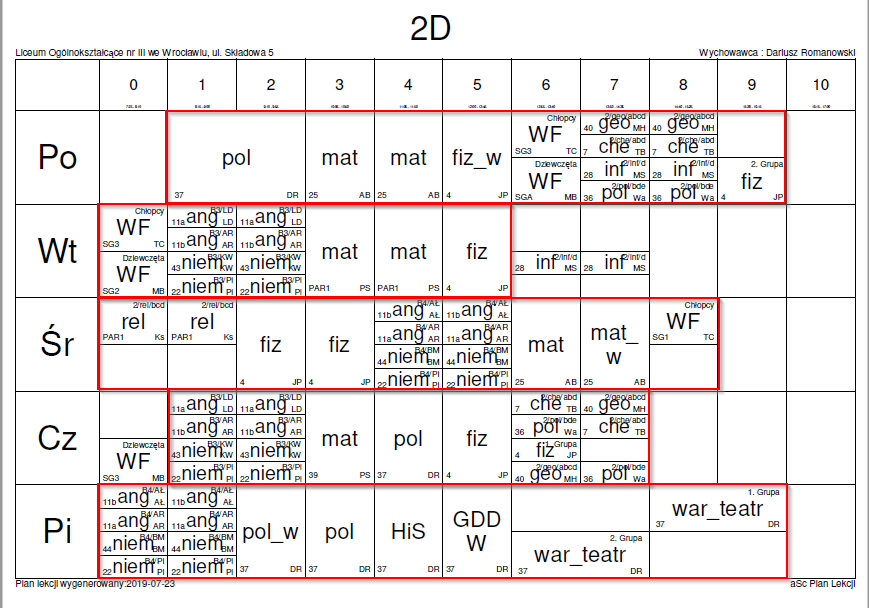 W przypadku problemów z odczytywaniem planu proszę o kontakt ze mną. Podobnie jak w ubiegłym roku, w tym roku nie robię szczegółowego planu dla każdego rodzaju rozszerzenia i każdej klasy ze względu na dużą liczbę możliwości i brak wiedzy co do podziału na konkretne grupy (podziału powinni dokonać nauczyciele).Uwagi szczegółowe (m.in. dla wychowawców klas i nauczycieli fizyki):klasa 2A:osoby uczęszczające na blok olimpijski z informatyki w poniedziałki powinni być w grupie 2. z fizyki; osoby uczęszczające na blok olimpijski z matematyki we wtorki powinny być w grupie 1. z fizykiw I semestrze kończy się matematyka z prof. S. Miziąklasa 2B: osoby z grupy 2. warsztatów powinny być w grupie 1. z fizykiosoby z grupy 1. warsztatów powinny być w grupie 2. z fizykiklasa 2C:fizyka_w dla grupy, która zadeklarowała uczestnictwo w lekcji, umieszczona jest w środę na lekcji 8. (ostatniej)klasa 2D:uwaga na rozdzielone zajęcia WF we wtorek i środęosoby uczęszczające na zajęcia rozszerzone z geografii, chemii, języka polskiego powinny być w grupie 2. z fizyki; przedmiot Historia i społeczeństwo będzie w II semestrzeklasa 2E:przedmiot Historia i społeczeństwo będzie w II semestrzeLekcje, które w swoich nazwach mają literę „w”, będą się odbywały tylko w I semestrze.KLASY TRZECIEBlok olimpijski z matematyki dla finalistów z klasy 3A umieszczony jest po lekcjach w piątek (lekcje 8., 9.). Uwagi szczegółowe (m.in. dla wychowawców klas i nauczycieli fizyki):klasa 3A:osoby uczęszczające na geografię, chemię  być w grupie 1. z fizyki; klasa 3B: przedmiot Historia i społeczeństwo będzie w II semestrzeosoby z grupy 2. informatyki powinny być w grupie 2. z fizykiklasa 3C:osoby uczęszczające na rozszerzenia z geografii, chemii, języka polskiego, historii  powinny być w grupie 2. z fizykiklasa 3D:przedmiot Historia i społeczeństwo będzie w II semestrzeosoby uczęszczające na rozszerzenia z geografii, chemii, języka polskiego, powinny być w grupie 2. z fizykiklasa 3E:przedmiot Historia i społeczeństwo będzie w II semestrzeosoby uczęszczające na informatykę powinny być w grupie 1. z fizykiklasa 3F:chemia_w dla grupy, która zadeklarowała uczestnictwo w lekcji, umieszczona jest w poniedziałek na lekcji pierwszejUwaga: lekcje, które w swoich nazwach mają literę „w” (zajęcia wyrównawcze) będą się odbywały tylko w I semestrze.  Jesteśmy przekonani, że doświadczeni drugo i trzecioklasiści poradzą sobie z odczytaniem planu. W razie pytań służymy pomocą.Dziękujemy za zrozumienie.Michał Głowacki 						Beata LaszkiewiczKod w planieNazwisko nauczycielaprzedmiotklasadzień i godzina lekcyjnaMHprof. Marta HeltgeografiaAp, Bp Cp, Dppon 0GMprof. Grzegorz MazurhistoriaAp, Bp, Cp, Dppon  0MŚprof. Michał ŚliwińskiinformatykaAp, Cpśr 0, 1TBprof. Teresa Pikuta-ByrkachemiaAp, Bp, Cp, Dpczw 0, 1JWprof. Jarosław Wróblewskimatematyka1Ap, 1Ag, 2Awt 0, 1EWprof. Edyta Waszak-DobrowolskafizykaAp, Cp, Dppt 0, 1JPJustyna PersfizykaAp, Cp, Dppt 0, 1Kod w planieNazwisko nauczycielaprzedmiotklasadzień i godzina lekcyjnaMHprof. Marta Heltgeografia, przedsiębiorczośćAg, Bg, Cg, Dgśr 0GMprof. Grzegorz MazurhistoriaAg, Bg, Cg, Dgśr 0BKprof. Beata KoszowskainformatykaAg, Cg oraz inni zainteresowanipon 0,1PPprof. Piotr PołomkachemiaAg, Bg, Cg, Dgpt 0, 1JWprof. Jarosław Wróblewskimatematyka1Ap, 1Ag, 2Awt 0, 1EWprof. Edyta Waszak-DobrowolskafizykaAg, Cg, Dgczw 0, 1 AKprof. Adam KaczyńskifizykaAg, Cg, Dgczw 0, 1 KlasaUwagi1ApUwaga na informatykę:  w połowie semestru będzie zmiana grup, szczegóły podadzą prof. B. Koszowska i prof. M. Śliwiński we wrześniu.dodatkowe bloki olimpijskie dla finalistów olimpiady matematycznej z p. prof. Jarosławem Wróblewskim odbywają się w piątki na lekcjach 8., 9.W II semestrze dojdą 2 h matematyki z prof. S. Mizią.religia czw 8, 91BpProszę zwrócić uwagę na rozdzielony WF i godzinę przyjścia do szkoły.  Informatyka będzie się odbywać tylko w I semestrze. Uzyskana ocena będzie oceną końcową.religia śr 6, czw 71CpUwaga na informatykę: W połowie semestru będzie zmiana grup, szczegóły podadzą prof. B. Koszowska i prof. M. Śliwiński we wrześniu.religia czw 8, 91DpInformatyka będzie się odbywać w II semestrze.religia śr 6, 71AgW II semestrze dojdą 2 h matematyki z prof. S. Mizią. Uwaga na informatykę: W połowie semestru będzie zmiana grup, szczegóły podadzą prof. B. Koszowska i prof. B. Laszkiewicz we wrześniu.religia śr 7, 81BgInformatyka będzie się odbywać w II semestrze.religia śr 5, czw 61CgUwaga na informatykę: W połowie semestru będzie zmiana grup, szczegóły podadzą prof. B. Koszowska i prof. B. Laszkiewicz we wrześniu.religia śr 8, 91DgUwaga na piątek: Osoby uczestniczący z bloku olimpijskim z chemii będą czekać na kolejne lekcje.religia czw 6, 7